POLICE REPORT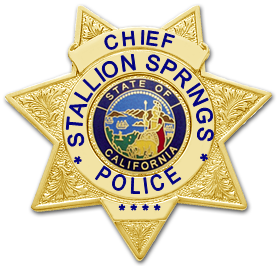 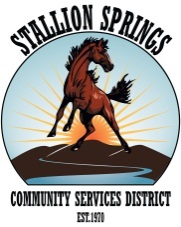 Monthly Statistical ReportMonth Covered:	August, 2017Prepared By:		Chief of Police Michael J. Grant, SSPD		Monthly Statistics:SSPD received a radio call of illegal dumping on private property near Buckeye/San Joaquin in Stallion Springs. During the investigation, the officer determined that no crime had taken placeSSPD received a radio call of vandalism in progress at Horsethief Park in Stallion Springs. During the investigation, the officer located the suspect, a juvenile male. The subject was cited and releasedAn SSPD officer warned subjects who were dumpster diving at the Stallion Springs transfer station. Dumpster diving is a violation of the Kern County Municipal Code (section 8.28.050 Scavenging prohibited. No person, other than the owner of the solid waste, or his agents or employees, shall scavenge, tamper with or salvage from any container used for holding solid waste)While on patrol, SSPD officers observed a domestic disturbance taking place in Stallion Springs. Officers kept the peace and provided advice and counselingWhile on patrol, an SSPD officer observed juvenile subjects trespassing on the Horsethief golf course. The officer warned the subjects regarding trespassingAn SSPD officer received a call of multiple motorcyclists driving recklessly in Stallion Springs. The officer located the subjects and warned them for speeding and reckless drivingDuring various shifts and times, SSPD officers performed traffic and radar enforcement on Comanche Point Road. Officers cited and warned subjects regarding speedingWhile on patrol, an SSPD officer observed an elderly female who appeared to be in distress, walking in Stallion Springs. The officer checked the female’s welfare and she advised him that she was hot, tired and not feeling well. The officer provided care for the subject, drove her to her home and assisted her further with her groceriesSSPD investigated an online fraud incident regarding a victim in Stallion Springs. The victims were advised by the suspect to purchase four EBay gift cards in the amount of $500.00. Once they purchased the cards, they called back the seller and provided them with the gift card serial numbers. They never received any product from the seller. The transaction was confirmed to be fraudulentSSPD issued a warning citation to a Stallion Springs resident for their habitually barking dogAn SSPD officer kept the peace during a neighbor dispute over an newly erected fenceAn SSPD officer kept the peace during a neighbor dispute over various alleged incidents. Additionally, one of the parties involved was alleged to have made disparaging comments about their neighbor on Facebook. The officer provided counseling and adviceAn SSPD officer responded to a check the welfare call regarding a Life Alert. The officer found the elderly subject to be okayA grand theft was late reported in Stallion Springs. Unknown suspect(s) stole 154 sheets of foiled OSB plywood from an unsecure construction site in stallion springs. No suspects were observed. The investigation is ongoingSSPD officers trained on the following:Case Law: Lincoln VRS. Barnes. FIFTH CIRCUIT HOLDS NON-CONSENSUAL WITNESS DETENTION IS FOURTH AMENDMENT SEIZURE. Review and quiz.Edison Downed Electrical Line training video and discussion with CERTForce Encounters Analysis: Understanding Human Performance during Critical Incidents. The Levels of Force: What and When & The Levels of ForceStallion Spring Police:Arrests:6Citations Issued: 26Reports:45Calls for Service:41 Want & Warrant Checks:12Officer Initiated Investigations:131Medical Assist:2 Stallion Springs Police Volunteers (CSU):Vacation House Checks:38 Infrastructure Checks: 1